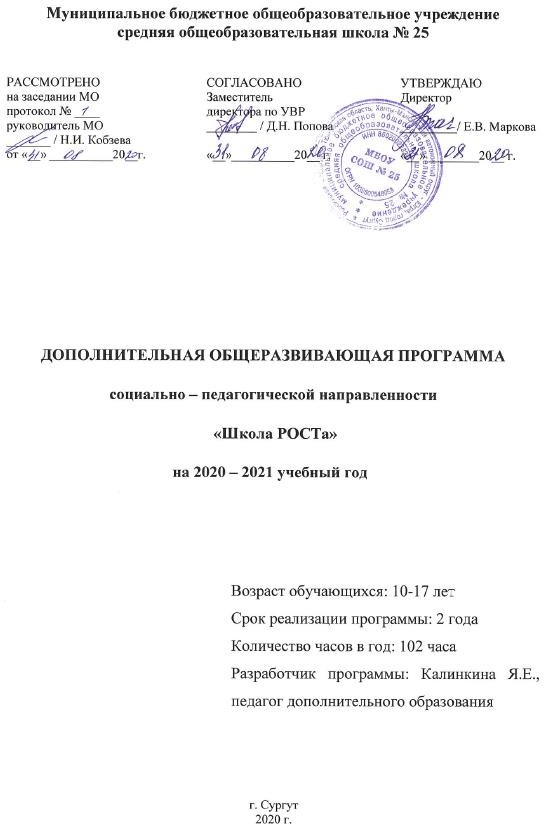 Муниципальное бюджетное общеобразовательное учреждениесредняя общеобразовательная школа №25Паспорт дополнительной общеразвивающей программыАннотация к программеАвтор-составитель: Калинкина Яна ЕвгеньевнаСрок реализации программы: 2 годаВозраст учащихся: 10-17 летФорма обучения –групповая (15 человек), индивидуальная Цель: Создание условий для реализации лидерского потенциала подростка через активное включение его в общественно полезную деятельность в рамках дополнительной образовательной программы. Рабочая программа рассчитана на детей с 10- 17 лет и составлена в соответствии с нормами, усыновленными следующей законодательной базой:Конституцией Российской Федерации. – М.: Айрис-Пресс, 2010.Конвенцией ООН о правах ребенка (от 20.11.1989 г.) [Электронный ресурс] - Режим доступа: http://www.consultant.ru/document/cons_doc_LAW_9959/Федеральным законом от 29.12.2012 № 273-ФЗ (ред. от 13.07.2015) «Об образовании в Российской Федерации» (с изменениями и дополнениями, вступ. в силу с 24.07.2015): - Москва: Проспект, 2013.Федеральным законом от 24.07.1998 №124-ФЗ (ред. от 03.12.2011) «Об основных гарантиях прав ребёнка в Российской Федерации». [Электронный ресурс] - Режим доступа: http://www.rg.ru/1998/08/05/detskie-prava-dok.html.Концепций развития дополнительного образования детей. (Распоряжение Правительства РФ от 4 сентября 2014 г. N 1726-р) [Электронный ресурс] - Режим доступа: https://rg.ru/2014/09/08/obrazovanie-site-dok.html.Санитарно-эпидемиологическими требованиям к устройству, содержанию и организации режима работы образовательных организаций дополнительного образования детей  СанПиН 2.4.4.3.172 -14. Постановление от 4 июля 2014 г. №41 [Электронный ресурс] - Режим доступа: http://base.garant.ru/.Приказом Министерства просвещения РФ от 9 ноября 2018 г. N 196 “Об утверждении Порядка организации и осуществления образовательной деятельности по дополнительным общеобразовательным программам”. [Электронный ресурс]. Режим доступа: http://www.garant.ru/products/ipo/prime/doc/72016730/#ixzz5ZxldKJBuПриказом Министерства труда и социальной защиты РФ от 5 мая 2018 года N 298н «Об утверждении профессионального стандарта Об утверждении профессионального стандарта  «Педагог дополнительного образования детей и взрослых».Стратегией развития воспитания в Российской Федерации на период до 2025 года. Распоряжение Правительства РФ N 996-р от 29.05.2015. [Электронный ресурс] – Режим доступа: https://rg.ru/2015/06/08/vospitanie-dok.htmlМетодическими рекомендациями по проектированию дополнительных общеразвивающих программ (включая разноуровневые программы). Письмо Министерства образования и науки российской федерации N 09-3242 от 18 ноября 2015 г. [Электронный ресурс] – Режим доступа: http://new.ecobiocentre.ru/upload/main/proektirovanieprogramm.pdfОжидаемые результаты: Обучающийся  должен уметь:- грамотно и объективно оценивать, и позиционировать себя в определенном социуме;-      организовывать и проводить различные игры;-      отстаивать свою гражданскую позицию;-      работать в команде;-      публично выступать;-      строить конструктивное общение;-      разрабатывать оформлять и защищать проектОбучающийся должен знать:-    базовые знания по имиджу лидера и типологии лидерства;- формы работы в коллективе и основы формирования команды;-      алгоритмы основных досуговых форм;-      основы возрастной психологии;-      методику коллективно-творческой деятельности;-      правила проведения различных игр;-      основные навыки выступления;-      основы психологии общения;-      нормативно-правовые основы;-      технологию написания  и защиты проекта.Пояснительная записка«Школа РОСТа»- (Развитие, ОБРАЗование, Самоопределение, Талант) - это образовательная программа для молодых людей от 11 до 17 лет, не безразличных к своему Будущему, нацеленных на социальный и личностный прорыв, готовых научиться осознанно относиться к жизни и принимать участие в строительстве собственной судьбы.Человечество постоянно заботится о своем будущем. И все, кто сегодня проявляет заботу о детях, понимает, что будущее рождается сегодня. И оно, будущее, определено тем поколением мальчишек и девчонок, которые через 10-20 лет станет взрослым, и от него зависит, как будет жить и развиваться наше российское общество и цивилизация в целом. Сегодня общество пришло к выводу, что людей к этому нужно готовить.Детство - это не период подготовки к будущей жизни. Это часть всей жизни. В ней ребята получают первый опыт решения возникших проблем, учатся жить и работать вместе с другими людьми, учатся познавать себя и окружающий мир. Начало 21 века разительно отличается от предыдущего столетия, что ярко отражается на человеке, его внутреннем мире, мироощущения в целом. На первый план выходят такие важные человеческие качества, как мобильность, конкурентоспособность. Особенно сложно самоопределиться в столь динамичном мире подростку, для которого именно это время является ключевым в становлении и развитии. Для собственной успешности в социуме необходимы знания и умения, с помощью которых он сможет не только заявлять собственную жизненную позицию, но и активно реализовывать ее в рамках определенной деятельности. Именно поэтому была разработана программа ряда обучающих занятий во временном детском объединении, где созданы практически все благоприятные условия для социализации учащихся.  В «Школе РОСТа» происходит передача опыта социального взаимодействия, который позволяет подросткам адаптироваться и самореализовываться в условиях  постоянно меняющегося социального партнерства. Действуя в объединении, учащиеся приобщаются к общественной жизни, здесь во многом происходит  формирование их мировоззрения, гражданского самосознания. Постоянно осуществляемая детьми разновозрастная, совместно со сверстниками и взрослыми деятельность социально - творческого характера создает условия для формирования богатого социального опыта. Отличительной особенность программы является индивидуальный подход в обучающимся, развитие у них навыков самообразования, преобладание практико-ориентированных занятий. Направленность программы- социально-педагогическая Количество обучающихся в группе-15 человекСрок реализации- 2 годаКоличество часов-204 часаЦель программы Создание условий для реализации лидерского потенциала подростка через активное включение его в общественно полезную деятельность в рамках дополнительной образовательной программы.Задачи программы:Образовательные:- формировать систему  навыков социально значимой деятельности;- формировать умения и навыки игровой, досуговой, организаторской деятельности;- формировать специальные знания для развития собственного лидерского потенциала и организаторских качеств;- освоить  социальное поле деятельности, позволяющее реализовывать сформированные качества лидера.Воспитательные:- формировать навыки конструктивного общения;- воспитывать  коммуникативную культуру;- формировать потребность в активной позиции, проявлении заботы, социальном признании;- воспитывать  активную жизненную позиции по отношению к себе и окружающим.Развивающие:- раскрыть индивидуальные способности;- развить творческие, коммуникативные, интеллектуальные способности посредством включения  в различные виды деятельности;- развить самостоятельность, умение взаимодействовать, самореализовываться  через сотрудничество и творчество. Принципы построения программыПринцип ценностно- смыслового равенства. Он означает, что программа одинаково значима как для обучающегося, так и для педагога. Он предполагает совместный поиск форм, определяющих интересную деятельность.Принцип коллективности. Он предполагает саморазвитие не только и не столько для себя, сколько для других, личностный рост во благо коллектива.Принцип демократизации и демократичности. Принцип организации коллективной деятельности, при котором обеспечивается активное и равноправное участие в ней всех членов коллектива, создаются предпосылки для развития активности и инициативы детей и взрослых, участия обучающихся в решении всех вопросов жизнедеятельности кружка; «Это не я делаю для тебя, это не ты делаешь для меня, это мы вместе делаем друг для друга, мы вместе учимся друг у друга».Программа рассчитана на два года обучения. Возраст учащихся 10-11 лет, 15-17 летРежим занятийФормы и методы проведения занятийЗанятия проводятся в форме практических и теоретических занятий, деловых и ролевых игр, упражнений, тренингов. Предполагается подготовка, проведение и анализ мероприятий. Для успешного освоения некоторых специальных тем на занятия приглашаются педагоги-психологи, педагоги дополнительного образования, юристыСистема оценки результатовК числу важнейших элементов работы по данной программе отводится отслеживание результатов. На протяжении всего учебного процесса предполагается следующая система оценки результатов- оценка знаний и умений учащихся проводится в форме экспресс - опроса на каждом занятии;-за активное участие в занятии учащиеся получают жетоны. По количеству набранных жетонов определяется самый активный участник, который награждается дипломом;- в конце каждого раздела программы учащиеся презентуют свои  работы, представляют проект; лучшие работы допускаются к реализации;- основной формой подведения итогов обучения является участие  в конкурсах, акциях различного уровня (школьные, городские и т.д.);- по окончании обучения участники получают удостоверение установленного образца.Предполагаемые результатыОбучающийся  должен уметь:- грамотно и объективно оценивать и позиционировать себя в определенном социуме;-организовывать и проводить различные игры;- отстаивать свою гражданскую позицию;- работать в команде;- публично выступать;- строить конструктивное общение;- разрабатывать оформлять и защищать проектОбучающийся должен знать:-  базовые знания по имиджу лидера и типологии лидерства;-  формы работы в коллективе и основы формирования команды;-  алгоритмы основных досуговых форм;-  основы возрастной психологии;-  методику коллективно-творческой деятельности;- правила проведения различных игр;- основные навыки выступления;- основы психологии общения;- нормативно-правовые основы;- технологию написания и защиты проекта. Учебный планСОДЕРЖАНИЕ ПРОГРАММЫ (1 ГОД ОБУЧЕНИЯ)Раздел 1. Вводное занятиеТеория: Инструктаж по технике безопасности. Цели и задачи клуба.Практика: Заполнение анкеты знакомства, игры на знакомство.Раздел 2. Я познаю себяТеория: Темперамент, его типы  и характеристики. Как влияет на жизнь и развитие человека его темперамент. Управление темпераментом в общении с другими людьми. Функциональные состояния человека. Эмоции и эмоциональное состояние. Характеристика эмоций (интерес, радость, удивление, отвращение, гнев, страх, стыд, чувство вины, стресс, дистресс). Характер человека, как он формируется. Что такое «индивид», «личность», «индивидуальность».Практика: тестирование «Сотри случайные черты», тест-опросник Айзенка, шкала оценки реактивной и личностной тревожности, самооценка эмоциональных состояний, проведение шкалы оценки значимости эмоций. Практикум «Как развить свое внимание и внимательность». Практикум «как стать человеком внимательным».Раздел 3. Игра-дело серьезноеТеория: Значение слова «игра» у разных народов. Игра и первоначальные формы искусства. Связь игры с трудом. Мотивы игровой деятельности. Ролевые действия как единица развернутой формы игровой деятельности. Напряжение как важнейший элемент игровой деятельности. Классификация игр по видам, по группам, месту и времени проведения позволяет ориентироваться в их многообразииПрактика: Проведение игровых тренингов: «Давайте познакомимся», «Снежный ком», игровой тренинг «Я сам, я сама», «А вы-то кто?», «А ну-ка…».Раздел 4. Творим Теория: Характеристика аудитории и досуговой ситуации как важнейших компонентов идейно-тематической основы игровой программы. Особая роль психологизма в развитии мотивов игровой деятельности. Формулировка темы в игровых программах.Ситуативная установка и возрастная зависимость содержания игровых программ. Учет и формирование мотивов участия в игровой деятельности как важнейшая предпосылка успеха будущего мероприятия. Понятие «сюжетные игры» и основные формы их реализации. Игра как сценарные русла обрядово-ритуальных действ. Содержание, основные организационные принципы и место в духовной жизни общества обрядово-ритуальных игр. Методика организации календарных, семейно-праздничных обрядовых игр.Практика: игровой тренинг «Я в предлагаемых ситуациях», «Пройдись по лужам» игровой тренинг «Сам себе режиссер», «Волшебная кисточка» : игровой тренинг «На необитаемом острове»Раздел 5. Итоговые занятия Теория: Портфолио как форма презентации достиженийПрактика: Создание портфолио. Формы презентации достижений, презентация своих достижений.СОДЕРЖАНИЕ ПРОГРАММЫ (2 ГОД ОБУЧЕНИЯ)Раздел 1. Вводное занятиеТеория: Инструктаж по технике безопасности. Цели и задачи клуба.Практика: Заполнение анкеты знакомства, игры на знакомство.Раздел 2. Я познаю Теория: Понятия “лидер”, “организатор”, “руководитель”. Определение понятийного аппарата лидера. Знакомство с книгой А.А.Куманёва “Раздумья о будущем”. Представление о себе, как о лидере. Тест “Я – лидер”. Самооценка лидерских качеств. Лидер – ориентир. Я и команда. Готовность стать лидером. Правила работы с командой. Элементы организационной работыПрактика: Практикум по итогам теста. Работа с результатами теста, Определение индивидуального маршрута развития каждого лидера по результатам теста. Практикум “Чемодан лидера”. Практика:Самостоятельное определение по различным ситуационным задачам стадий развития коллектива Комплекс ролевых упражнений по развитию мимики, жестов, техники речи, зрительной памяти, наблюдательности – “На что похоже”, “Что нового?”, “Биография по взглядам”, “Живые вещи”, “Зондирование души объекта” (К.С.Станиславский).Раздел 3. ИграемТеория: Виды КТД: трудовое, интеллектуальное, художественное, спортивное, экологическое и т.п. Слагаемые успеха ведущего. Имидж ведущего.  Практика: Техника речи, тональность, упражнения по установке голоса. Слово в различных жанрах. Пластика. Мимика и жесты. Образы ведущего: я – предмет, я – животное, я – растение, я – сказочный герой, я – есть я. Место на сцене, взаимодействие  партнеров на сцене. Техника работы с микрофоном в руке, на стойке, передача микрофонов. Техника использования реквизитаРаздел 4. Творим Теория: Культурно-досуговая программа и ее типы. Особенности культурно – досуговых программ. Этапы подготовки. Оформление культурно – Досуговых программ. Декорация. Виды декорации. Реквизит и его виды. Технология создания бутафорского реквизита. Схема анализа досугового мероприятия.Практика: Практикумы: декорирование зала шарами, декорирование зала тканью, создание бутафорского реквизита, проведение культурно – досуговой программы, анализ досугового мероприятияРаздел 5. Итоговые занятия Теория: Формы презентации достижений. Публичное выступление как форма презентации достижений Практика: Подведение итогов работы. Награждение. Вручение свидетельств об окончании Школы РОСТа.МЕТОДИЧЕСКОЕ ОБЕСПЕЧЕНИЕКабинет школьника, оборудованный компьютером, принтером, наличием рабочих столов и стульев; доска, проектор и экран, актовый зал, аудио аппаратура, ватманы, маркеры, фломастеры, цветные карандаши. Справочники, методическая литература по теме. Календарный учебный графикСПИСОК ЛИТЕРАТУРЫКонституция Российской Федерации. – М.: Айрис-Пресс, 2010.Конвенция ООН о правах ребенка (от 20.11.1989 г.) [Электронный ресурс] - Режим доступа: http://www.consultant.ru/document/cons_doc_LAW_9959/Федеральный закон от 29.12.2012 № 273-ФЗ (ред. от 13.07.2015) «Об образовании в Российской Федерации» (с изменениями и дополнениями, вступ. в силу с 24.07.2015): - Москва: Проспект, 2013.Федеральный закон от 24.07.1998 №124-ФЗ (ред. от 03.12.2011) «Об основных гарантиях прав ребёнка в Российской Федерации». [Электронный ресурс] - Режим доступа: http://www.rg.ru/1998/08/05/detskie-prava-dok.html.Концепция развития дополнительного образования детей. (Распоряжение Правительства РФ от 4 сентября 2014 г. N 1726-р) [Электронный ресурс] - Режим доступа: https://rg.ru/2014/09/08/obrazovanie-site-dok.html.Санитарно-эпидемиологические требования к устройству, содержанию и организации режима работы образовательных организаций дополнительного образования детей  СанПиН 2.4.4.3.172 -14. Постановление от 4 июля 2014 г. №41 [Электронный ресурс] - Режим доступа: http://base.garant.ru/.Приказ Министерства просвещения РФ от 9 ноября 2018 г. N 196 “Об утверждении Порядка организации и осуществления образовательной деятельности по дополнительным общеобразовательным программам”. [Электронный ресурс]. Режим доступа: http://www.garant.ru/products/ipo/prime/doc/72016730/#ixzz5ZxldKJBuПриказ Министерства труда и социальной защиты РФ от 5 мая 2018 года N 298н «Об утверждении профессионального стандарта Об утверждении профессионального стандарта  «Педагог дополнительного образования детей и взрослых».Стратегия развития воспитания в Российской Федерации на период до 2025 года. Распоряжение Правительства РФ N 996-р от 29.05.2015. [Электронный ресурс] – Режим доступа: https://rg.ru/2015/06/08/vospitanie-dok.htmlМетодические рекомендации по проектированию дополнительных общеразвивающих программ (включая разноуровневые программы). Письмо Министерства образования и науки российской федерации N 09-3242 от 18 ноября 2015 г. [Электронный ресурс] – Режим доступа: http://new.ecobiocentre.ru/upload/main/proektirovanieprogramm.pdfПисьмо Министерства образования и науки российской федерации, департамента молодежной политики, воспитания и социальной защиты детей от 11 декабря 2006 г. №06-1844.Л.И. Уманский «Психология организаторской деятельности школьников»; Москва «Просвещение» .В. Дюпре «Как стать актером»; Ростов-на-Дону, Феникс 2007И.Б.Шубина «Драматургия и режиссура зрелища»; Ростов-на-Дону, «Феникс» 2006Материалы семинаров Российского Союза Молодежи, Ассоциации    юных лидеров, СПО (ФДО)Журнал «Классный руководитель»Название программыШкола РОСТаНаправленность программысоциально-гуманитарная Ф.И.О. педагога, реализующего  дополнительную общеразвивающую программуКалинкина Яна Евгеньевна Год разработки2020Где, когда и кем утверждена дополнительная общеразвивающую программаМуниципальное бюджетное общеобразовательное учреждение средняя общеобразовательная школа №25, директор Маркова Елена Владимировна, от 31.08.2020г.Уровень программыбазовыйИнформация о наличии рецензиинетЦельСоздание условий для реализации лидерского потенциала подростка через активное включение его в общественно полезную деятельность в рамках дополнительной образовательной программы.Задачи -формировать систему  навыков социально значимой деятельности;- формировать умения и навыки игровой, досуговой, организаторской деятельности;- формировать специальные знания для развития собственного лидерского потенциала и организаторских качеств;- освоить  социальное поле деятельности, позволяющее реализовывать сформированные качества лидера.- формировать навыки конструктивного общения;- воспитывать  коммуникативную культуру;- формировать потребность в активной позиции, проявлении заботы, социальном признании;- воспитывать  активную жизненную позиции по отношению к себе и окружающим.- раскрыть индивидуальные способности;- развить творческие, коммуникативные, интеллектуальные способности посредством включения  в различные виды деятельности;- развить самостоятельность, умение взаимодействовать, самореализовываться  через сотрудничество и творчество.Ожидаемые результаты освоения программыОбучающийся  должен уметь:- грамотно и объективно оценивать, и позиционировать себя в определенном социуме;-      организовывать и проводить различные игры;-      отстаивать свою гражданскую позицию;-      работать в команде;-      публично выступать;-      строить конструктивное общение;-      разрабатывать оформлять и защищать проектОбучающийся должен знать:-    базовые знания по имиджу лидера и типологии лидерства;- формы работы в коллективе и основы формирования команды;-      алгоритмы основных досуговых форм;-      основы возрастной психологии;-      методику коллективно-творческой деятельности;-      правила проведения различных игр;-      основные навыки выступления;-      основы психологии общения;-      нормативно-правовые основы;-      технологию написания  и защиты проектаСрок реализации программы2  годаКоличество часов в неделю / год  3  часа в неделю (102 час в год)Возраст обучающихся 10-11 лет, 15-17 летФормы занятийИндивидуальная, групповаяМетодическое обеспечение1.	Е.И. Тихомирова «Веду за собой»; Самара- Тольятти, 1998  2.	Л.И. Уманский «Психология организаторской деятельности школьников»; Москва «Просвещение» 3. В. Дюпре «Как стать актером»; Ростов-на-Дону, Феникс 20074. Г.З.Апресян «Ораторское искусство»; Москва.19725.А.А. Леонтьев «Психология общения»; Москва, 19976. Материалы семинаров Российского Союза Молодежи, Ассоциации    юных лидеров, СПО (ФДО)Условия реализации программы (оборудование, инвентарь, специальные помещения, ИКТ и др.)- столы;- стулья;-кабинет, оборудованный компьютером, принтером;- доска;-проектор и экран;-актовый зал;- аудио аппаратура; -ватманы, маркеры, фломастеры, цветные карандашиГруппа обучения1 год2 годЧасов в неделю33Часов в год102102№п/пРазделыКоличество часовКоличество часовКоличество часовКоличество часовФормы аттестации/ контроля№п/пРазделы1 г.1 г.2 г.2 г.Формы аттестации/ контроля№п/пРазделытеорияпрактикатеорияпрактикаФормы аттестации/ контроля1Вводное занятие1111Анкетирование2Я познаю себя 25242416Опрос3Игра-дело серьезное 6111721Демонстрационные4Творим 720710Комбинированные5Итоговые занятия 2514Публичная защита проектовИтог Итог 41615052Итог Итог 102102102102N п/пМесяцЧислоВремя проведения занятияФорма занятияКол-во часовТема занятияМесто проведенияФорма контроля1Сентябрь02.0912.00-12.45Теоретическое1Вводное занятие. Цели и задачи программы «Школа РОСТа»Актовый залАнкетирование2Сентябрь05.0912.00-12.45Практическое1Анкетирование. Инструктаж по ТБАктовый залАнкетирование3Сентябрь07.0912.00-12.45Теоретическое1Я познаю себя. Знакомство с наукой психологией	   Актовый зал4Сентябрь09.0912.00-12.45Теоретическое1Я познаю себя. ТемпераментАктовый зал5Сентябрь12.0912.00-12.45Теоретическое1Темперамент, его типы  и характеристики.Актовый зал6Сентябрь14.0912.00-12.45Теоретическое1Как влияет на жизнь и развитие человека его темперамент.Актовый залОпрос7Сентябрь16.0912.00-12.45Практическое1Управление темпераментом в общении с другими людьми.Актовый залАнкетирование8Сентябрь19.0912.00-12.45Практическое1Тренинг по управлению темпераментомАктовый зал9Сентябрь21.0912.00-12.45Практическое1Эмоции и эмоциональное состояниеАктовый зал10Сентябрь23.0912.00-12.45Практическое1Характеристика эмоцийАктовый залАнкетирование11Сентябрь26.0912.00-12.45Теоретическое1Я познаю себя. Характер человека, как он формируется.Актовый зал12Сентябрь28.0912.00-12.45Теоретическое1Что такое «индивид», «личность», «индивидуальность»Актовый зал13Сентябрь30.0912.00-12.45Теоретическое1О привычках и воле.Актовый зал14Октябрь03.1012.00-12.45Теоретическое1«Человек привычки». Актовый зал15Октябрь05.1012.00-12.45Теоретическое1«Человек воли».Актовый зал16Октябрь07.1012.00-12.45Практическое1«Человек нравственный».Актовый залАнкетирование17Октябрь10.1012.00-12.45Практическое1  Я познаю себя. Я и мои потребности.Актовый зал18Октябрь12.1012.00-12.45Практическое1Анатомия желанияАктовый зал19Октябрь14.1012.00-12.45Теоретическое1От чего зависит удовлетворение потребности?Актовый зал20Октябрь17.1012.00-12.45Теоретическое1Две стороны потребностиАктовый залОпрос21Октябрь19.1012.00-12.45Теоретическое1Мотивационное выражение потребностей.Актовый зал22Октябрь21.1012.00-12.45Теоретическое1Направляющая сила мотиваАктовый зал23Октябрь24.1012.00-12.45Теоретическое1Потребность, желание, действиеАктовый зал24Октябрь26.1012.00-12.45Практическое1Техника удовлетворения потребностей.Актовый зал25Октябрь28.1012.00-12.45Практическое1Ролевая игра «Желание — действие».Актовый зал26Октябрь31.1012.00-12.45Теоретическое1   Я познаю себя. Память, внимание, мышление.Актовый зал27Ноябрь02.1112.00-12.45Теоретическое1Память и ее виды.Актовый зал28Ноябрь07.1112.00-12.45Практическое1Память человека, секреты ее развития.Актовый залОпрос29Ноябрь09.1112.00-12.45Практическое1Я развиваю памятьАктовый зал30Ноябрь11.1112.00-12.45Практическое1Я развиваю памятьАктовый зал31Ноябрь14.1112.00-12.45Практическое1Учусь управлять своим воображениемАктовый зал32Ноябрь16.1112.00-12.45Практическое1Мышление и его видыАктовый залАнкетирование33Ноябрь18.1112.00-12.45Теоретическое1Внимание и его видыАктовый зал34Ноябрь21.1112.00-12.45Теоретическое1Внимательность  и невнимательность.Актовый залОпрос35Ноябрь23.1112.00-12.45Практическое1Связь эмоций и чувств человека с познавательными процессами.Актовый зал36Ноябрь25.1112.00-12.45Теоретическое1  Я познаю себя. Искусство общения и взаимопонимания.Актовый зал37Ноябрь28.1112.00-12.45Практическое1Общение в жизни человека.Актовый зал38Ноябрь30.1112.00-12.45Теоретическое1Вербальное и невербальное общениеАктовый зал39Декабрь02.1212.00-12.45Практическое1Управление темпераментом в общении с другими людьми.Актовый зал40Декабрь05.1212.00-12.45Практическое1Факторы, дезорганизующие общение.Актовый зал41Декабрь07.1212.00-12.45Практическое1Слушать и слышать.Актовый зал42Декабрь09.1212.00-12.45Теоретическое1Роль общения в самовоспитании.Актовый зал43Декабрь12.1212.00-12.45Практическое1Виды потребностей в общенииАктовый зал44Декабрь14.1212.00-12.45Практическое1Техника общения.Актовый зал45Декабрь16.1212.00-12.45Теоретическое1Понятие о дружбе Актовый зал46Декабрь19.1212.00-12.45Теоретическое1Критерии дружбы и качества настоящего другаАктовый залОпрос47Декабрь21.1212.00-12.45Практическое1Какой я друг?Актовый залАнкетирование48Декабрь23.1212.00-12.45Теоретическое1Конфликт. Виды конфликтовАктовый зал49Декабрь26.1212.00-12.45Практическое1 Анатомия конфликта.Актовый зал50Декабрь28.1212.00-12.45Теоретическое 1Стили разрешения конфликта.Актовый зал51Январь11.0112.00-12.45Практическое1Тренинги по пройденным темам.Актовый зал52Январь13.0112.00-12.45Теоретическое1Понятие «игра» и «игровая деятельность»Актовый зал53Январь16.0112.00-12.45Теоретическое1Мотивы игровой деятельностиАктовый зал54Январь18.0112.00-12.45Практическое1Ролевые действия как единица развернутой формы игровой деятельности.Актовый зал55Январь20.0112.00-12.45Теоретическое1Классификация игр по видам, по группам, месту и времени проведенияАктовый залОпрос56Январь23.0112.00-12.45Теоретическое1Классификация игр по содержанию, формеАктовый зал57Январь25.0112.00-12.45Теоретическое1Внешние и внутренние признаки игры.Актовый зал58Январь27.0112.00-12.45Практическое1Возрастной критерий классификации.Актовый зал59Январь30.0112.00-12.45Практическое1Игры – соревнования и их особенностиАктовый зал60Февраль01.0212.00-12.45Практическое1Интеллектуальные  игры в индивидуальном развитии ребенкаАктовый зал61Февраль03.0212.00-12.45Теоретическое1Функциональное назначение игрыАктовый зал62Февраль06.0212.00-12.45Практическое1Игры – соревнования и их особенностиАктовый зал63Февраль08.0212.00-12.45Практическое1Игры на снятие напряженияАктовый зал64Февраль10.0212.00-12.45Практическое1Игры на снятие напряженияАктовый зал65Февраль13.0212.00-12.45Практическое1Игра как фактор психического развития личности.Актовый зал66Февраль15.0212.00-12.45Практическое1Игра и развитие мотивационно-потребности сферы человека.Актовый зал67Февраль17.0212.00-12.45Практическое1Развитие умственных действий, внимания и поведения.Актовый зал68Февраль20.0212.00-12.45Практическое1Эгоцентризм в процессе игровой деятельности.Актовый зал69Февраль22.0212.00-12.45Теоретическое1Структура игровой деятельности.Актовый залОпрос70Февраль24.0212.00-12.45Теоретическое1Методика вовлечения в организацию игровой деятельности.Актовый зал71Февраль27.02 12.00-12.45Теоретическое1Развитие коммуникативных навыковАктовый зал72Март01.0312.00-12.45Практическое1Игровой тренинг «На необитаемом острове»Актовый зал73Март03.0312.00-12.45Практическое1Организация работы жюри Актовый зал74Март06.0312.00-12.45Практическое1Игровая деятельность в различных формах досугаАктовый зал75Март10.0312.00-12.45Практическое1Игра в туристических программахАктовый зал76Март13.0312.00-12.45Практическое1Игра и творчествоАктовый зал77Март15.0312.00-12.45Практическое1Игра в поэзии, музыке, драме, живописи.Актовый зал78Март17.0312.00-12.45Практическое1Игровые формы искусстваАктовый зал79Март20.0312.00-12.45Теоретическое1Идейно-тематическая разработка игровых программАктовый зал80Март22.0312.00-12.45Теоретическое1Характеристика аудитории и досуговой ситуацииАктовый зал81Март24.0312.00-12.45Теоретическое1Мотив игровой деятельностиАктовый зал82Март27.0312.00-12.45Теоретическое1Формулировка темы  игровой программы.Акту4овый зал83Март29.0312.00-12.45Практическое1Зависимость содержания игровых программ от ситуации и возрастаАктовый зал84Март31.0312.00-12.45Практическое1Организация сюжетно - ролевых игрАктовый зал85Апрель03.0412.00-12.45Практическое1Подготовка к сюжетно – ролевой игре «Робинзоны»Актовый зал86Апрель05.0412.00-12.45Практическое1Проведение сюжетно-ролевой игры «Робинзоны»Актовый зал87Апрель07.0412.00-12.45Практическое1Анализ проведенной игрыАктовый зал88Апрель10.0412.00-12.45Практическое1Игра как средство организации зрелищного действияАктовый зал89Апрель12.0412.00-12.45Практическое1Обрядово-ритуальные игрыАктовый зал90Апрель14.0412.00-12.45Практическое1Содержание обрядово-ритуальных игрАктовый зал91Апрель17.0412.00-12.45Практическое1Методика организации игр.Актовый зал92Апрель19.0412.00-12.45Практическое1Игра как зрелище. Зрелищно игровые формыАктовый зал93Апрель21.0412.00-12.45Практическое1Особенности разработки и проведения зрелищно игровых  форм Актовый зал94Апрель24.0412.00-12.45Практическое1Игровые элементы как средство активизации аудиторииАктовый зал95Апрель26.0412.00-12.45Практическое1Конкурсно – развлекательная   программа.  Актовый зал96Апрель28.0412.00-12.45Теоретическое1Итоговое занятие Актовый зал97Май03.0512.00-12.45Практическое1Тестовая диагностикаАктовый зал98Май05.0512.00-12.45Теоретическое1Портфолио как одна из форм представления своих достиженийАктовый зал99Май08.0512.00-12.45Теоретическое1Создание портфолиоАктовый зал100Май12.0512.00-12.45Практическое1Презентация достижений. Формы презентацииАктовый залПубличная защита презентаций101Май15.0512.00-12.45Практическое 1Открытая презентация достижений	Актовый залПубличная защита презентаций102Май17.0512.00-12.45Практическое1Открытая презентация достиженийАктовый залПубличная защита презентаций